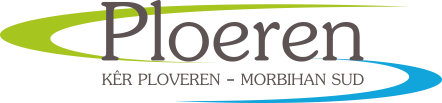 Ploeren, le  20 mai 2019Le CCAS de Ploeren recrute : Auxiliaire de vie sociale à la résidence autonomie des CharmillesCCD  du 1er AOUT au 1er SEPTEMBRE 2019En application du projet d’établissement et dans le respect des règles d’hygiène et de sécurité : Missions principales :Accompagner et aider les résidents dans les actes essentiels de la vie courante : Aider à l’alimentation Accompagner individuellement les résidents dans les soins d’hygiène et de bien-être Soutenir leur activité sociale et relationnelle : mobilité à l’intérieur du logement au sein de l’établissementAssurer l’entretien courant au domicile de la personneAssurer un suivi des activités internes : renseigner les outils de transmission, alerter en cas de besoin, participer à la mise en œuvre, au suivi et à l'évaluation du projet individualiséEntretenir les locaux et participer au nettoyage de l’établissement :Nettoyer la cuisine, dresser les tables, effectuer la plonge…Nettoyer les logements temporairesProfil : Diplôme d'Etat d'Auxiliaire de Vie Sociale (DEAVS), diplôme d'Etat d'Accompagnant Educatif et Social (DEAES) souhaités ou autres diplômes exivalents ou expérience souhaitées sur des postes similaires. Débutants ou en cours de formation acceptésConnaître la personne âgée et les pathologies spécifiques au vieillissementConnaitre les gestes de premiers secours et savoir les réaliser Etre capable de repérer, discerner, organiser et communiquer les informations aux interlocuteurs appropriésEtre en capacités de définir les priorités, gérer les situations d'urgence Avoir le sens du service public et du travail en équipe, Etre autonome, polyvalente, disponible, patient(e) et à l'écoute. Temps de travail : Temps non complet  de 90h à 120h/moisHoraires de travail : Planning d’intervention en semaine et/ou le week-end ainsi que les jours fériés suivant un rythme déterminé (matin de 7h à 14h30 ou après-midi de 14h30 à 21h) Rémunération : Rémunération statutaire Poste à pourvoir : 1er aout 2019Merci d’adresser votre candidature (lettre de motivation manuscrite + CV) à :Monsieur Le Président du CCAS 1 place de la mairie - 56880 PLOERENOu par mail : rh2.mairie@ploeren.frClôture des candidatures 14 juin 2019